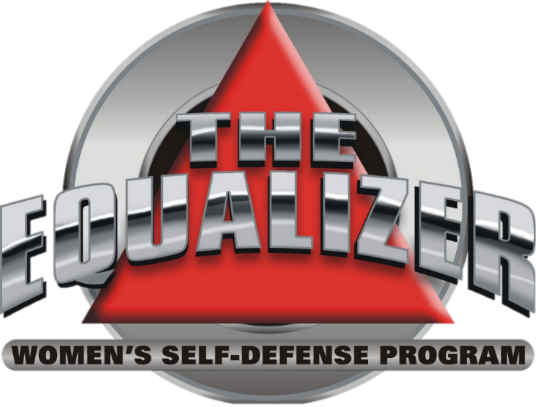 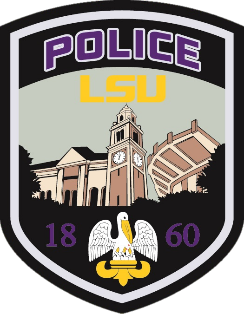 STUDENT COURSE REGISTRATION FORMLast Name: ___________________   First Name: ______________________   MI: ___   City: ____________________________   State: ______   Zip: ________DOB: _________________   Email: _________________________________________Dorm/Hall: ______________________________________In case of emergency (please contact):	Name: _______________________________________________	Phone: _______________________________________________	Relationship: __________________________________________Confidential Medical HistoryDate of most recent medical examination: _______________________________Do you feel well without restriction?  Yes ____   No ____If no, please describe: _____________________________________________________________________________________________________________________________________.Do you have any current medical conditions that may prohibit you from participating in physical activities?  Yes ____    No ____Have you ever been hospitalized or treated for an injury?  Yes ____    No ____If yes, please describe: _____________________________________________________________________________________________________________________________________.On a scale of 1 to 10, with 1 being the worst and 10 being the best, describe how you feel pertaining to the following:Your mental and physical wellbeing.  ____Your current fitness level. ____Your cardiovascular fitness. ____Your joints including: ankles ____, knees ____, hips ____, wrists ____, elbows ____, shoulders ____, neck ____, back ____.Do you feel that you are completely capable of attending and completing The Equalizer Women’s Self-Defense Program?  Yes ____    No ____If no, please notify the Instructor. Course Location: _________________________________  Date of Course: ____/____/______ to ____/____/______Course Instructor(s): Bass, Bergeron, BodineThe above information is complete, true and accurate to the best of my knowledge. Date: ___/___/______      Participant’s Signature: _____________________________________Date: ___/___/______      Instructor’s Signature: ______________________________________